DEVELOPMENT AUTHORITY OF MONROE COUNTY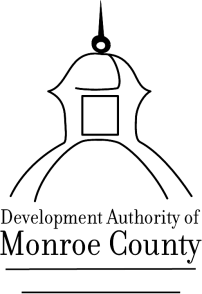 199 East Main StreetRegular Board Meeting April 11, 2023, 8:30 a.m.199 East Main St Forsyth, GA 31029MinutesThe Development Authority of Monroe County (“the Authority”) regular board meeting was held at 199 East Main Street, Forsyth, GA on April 11, 2023 at 8:30a.m. Notice of the time, place, and purpose of said meeting was duly given to all Authority members and to the public, as provided in the Authority by-laws and by law.The meeting was open to the public.Development Authority Board members present were: Tom Baugh-Chairman, Greg Head-Secretary/Treasurer, Directors- Wendell Horne, Craig Craddock, Michael Leverett and Greg Tapley.  Joyce White – Executive Director, Bob Harris-Attorney and Brandy Boynton-Admin Assistant. Visitor – George EmamiMeeting Called to OrderChairman Tom Baugh called the meeting to order at 8:30 a.m. and declared there was a quorum.Review and Approval of Agenda Chairman Tom Baugh called for a motion to approve the agenda. Mr. Greg Head made a motion to approve the agenda. Mr. Craig Craddock seconded the motion. The motion passed unanimously.Review and Approval of Minutes  Chairman Tom Baugh called for a motion to approve the minutes from the March 2023 meeting.    Mr. Wendell Horne made a motion to approve the minutes from March 2023. Mr. Greg Head   seconded the motion. The motion passed unanimously.Review and Approval of Financials  Financials were not available to review. March Financials will be reviewed during the May 2023 meeting.New Business/Old BusinessThe Board reviewed the proposed abatement schedules that will be presented to the City of Forsyth, Monroe County Commissioners and the Monroe County Board of Education in hopes that they can be adopted. Mr. Michael Leverett a made motion that the Executive Director be approved to present the proposed abatement schedules to the City of Forsyth, the Monroe County Commissioners and the Monroe County Board of Education. Mr. Craig Craddock seconded the motion. The motion passed unanimously. Chairman Tom Baugh stated that they would work out details for presenting and have Attorney Kevin Brown attend presentations for explanation and questions. Executive Director White and Chairman Baugh gave a brief update on the DDS Facility and spending.  Executive Director White has been reviewing the insurance coverage that the DAOMC currently has and it seems there may be some areas that are covered by both the ACCG IRMA and State Farm.  Mrs. White has met with State Farm in regards to this and when it comes time to renew with State Farm, the areas that are duplicated will be dropped in the State Farm policy.  Mrs. White provided the Board with a presentation and update on Indian Springs. The County/Mr. Jim Hedges informed Mrs. White that there may be a problem with the retention pond. Tyler Dungan has provided a quote to replace and repair as needed for an estimated $90K.  Mr. Greg Head made a motion to approve the Executive Director to secure a price for the emergency repair of the retention pond at Indian Springs and not to exceed $99,999.00. Mr. Wendell Horne seconded the motion. The motion pass unanimously. Director White and Mr. Greg Head discussed that Mrs. White will keep the Board in involved in this process if help is needed along the way.  Executive Directors Report Director White informed the Board that she planned and attended the Externship Day for Monroe County Teachers. There were 17 teachers and 3 businesses to participate. Mr. Craig Craddock also came to speak and provided lunch to the group. Director White informed the Board of the DDS Check approval process.  The Board will continue to require two signatures for any checks written over $50K even though the bank only requires one. Director White went over the 3 bank account balances with the Board since the financials were not available from the accountant as of meeting time.  Executive Session Mr. Craig Craddock made a motion to approve and accept the Land Purchase and Sale Agreement dated March 28, 2023 as presented by George Emami. Mr. Wendell Horne seconded the motion. The motion passed unanimously. The Board added the following special stipulations: 	-The Buyer will obtain and pay for survey of property	-The Seller shall approve plat before it is to be recorded	-Purchaser shall be responsible for stormwater and any drainage issues relative to the sale                property	-The Board accepted the 40ft set back line requestOther BusinessAdjournmentChairman Tom Baugh called for a motion to adjourn at 9:59 a.m. Mr. Greg Head made a motion to adjourn. Mr. Craig Craddock seconded the motion. The motion passed unanimously.Respectfully Submitted:Brandy BoyntonJoyce White